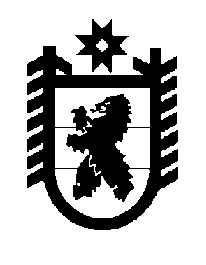 Российская Федерация Республика Карелия    ПРАВИТЕЛЬСТВО РЕСПУБЛИКИ КАРЕЛИЯПОСТАНОВЛЕНИЕот  23 сентября 2019 года № 358-Пг. Петрозаводск Об утверждении Порядка определения объема и предоставления из бюджета Республики Карелия субсидий некоммерческим организациям (за исключением государственных (муниципальных) учреждений) на реализацию мероприятий по государственной поддержке малого и среднего предпринимательства (поддержку субъектов малого и среднего предпринимательства в моногородах)В соответствии со статьей 781 Бюджетного кодекса Российской Федерации, постановлением Правительства Российской Федерации от 7 мая                                     2017 года № 541 «Об общих требованиях к нормативным правовым актам, муниципальным правовым актам, регулирующим предоставление субсидий некоммерческим организациям, не являющимся государственными (муниципальными) учреждениями» Правительство Республики Карелия                       п о с т а н о в л я е т:Утвердить прилагаемый Порядок определения объема и предоставления из бюджета Республики Карелия субсидий некоммерческим организациям (за исключением государственных (муниципальных) учреждений) на реализацию мероприятий по государственной поддержке малого и среднего предпринимательства (поддержку субъектов малого и среднего предпринимательства в моногородах).           ГлаваРеспублики Карелия                                                                  А.О. ПарфенчиковУтвержден постановлениемПравительства Республики Карелияот  23 сентября 2019 года № 358-ППорядок определения объема и предоставления из бюджета Республики Карелия субсидий некоммерческим организациям (за исключением государственных (муниципальных) учреждений) на реализацию мероприятий по государственной поддержке малого и среднего предпринимательства (поддержку субъектов малого и среднего предпринимательства в моногородах)1. Настоящий Порядок устанавливает правила определения объема и предоставления из бюджета Республики Карелия субсидий некоммерческим организациям (за исключением государственных (муниципальных) учреждений) на реализацию мероприятий по государственной поддержке малого и среднего предпринимательства (поддержку субъектов малого и среднего предпринимательства в моногородах) (далее – субсидия).2. Субсидия предоставляется некоммерческим организациям (за исключением государственных (муниципальных) учреждений), образующим инфраструктуру поддержки субъектов малого и среднего предпринимательства, одним из направлений деятельности которой является деятельность, направленная на обеспечение доступа субъектов малого и среднего предпринимательства, зарегистрированных на территории Республики Карелия и осуществляющих деятельность на территории монопрофильных муниципальных образований Российской Федерации (моногородов)  в Республике Карелия (далее – моногорода), к кредитным и иным финансовым ресурсам, развитие системы поручительств и независимых гарантий по обязательствам, основанным на кредитных договорах, договорах займа, договорах финансовой аренды (лизинга), договорах о предоставлении банковской гарантии и иных договорах (далее – получатель субсидии, государственная поддержка субъектов малого и среднего предпринимательства), в целях финансового обеспечения затрат получателей субсидии на реализацию мероприятий по государственной поддержке малого и среднего предпринимательства.3. Субсидия предоставляется по результатам отбора, проведенного Министерством экономического развития и промышленности Республики Карелия, до которого в соответствии с бюджетным законодательством Российской Федерации как до получателя бюджетных средств доведены в установленном порядке лимиты бюджетных обязательств на предоставление субсидии на соответствующий финансовый год и плановый период (далее – отбор, главный распорядитель). 4. Для проведения отбора главный распорядитель создает Единую комиссию по рассмотрению заявок о предоставлении субсидии (далее – Единая комиссия), утверждает порядок ее работы и состав. 5. Главный распорядитель размещает извещение о проведении отбора на Портале малого и среднего предпринимательства Республики Карелия в информационно-телекоммуникационной сети «Интернет» (https://smb10.ru). В извещении о проведении отбора указываются наименование, местонахождение, почтовый адрес, адрес электронной почты и контактный телефон главного распорядителя, дата начала и дата окончания приема заявок, место подачи заявок.6. Срок приема заявок на участие в отборе составляет 2 рабочих дня со дня размещения извещения о проведении отбора.7. Получатель субсидии должен соответствовать следующим требованиям:а) на дату подачи документов для участия в отборе:у получателя субсидии должна отсутствовать неисполненная обязанность по уплате налогов, сборов, страховых взносов, пеней, штрафов, процентов, подлежащих уплате в соответствии с законодательством Российской Федерации о налогах и сборах;у получателя субсидии должна отсутствовать просроченная задолженность по возврату в бюджет Республики Карелия субсидий, бюджетных инвестиций, предоставленных в том числе в соответствии с иными правовыми актами;получатель субсидии не должен находиться в процессе реорганизации, ликвидации, банкротства;получатель субсидии не должен являться иностранным юридическим лицом, а также российским юридическим лицом, в уставном (складочном) капитале которого доля участия иностранных юридических лиц, местом регистрации которых является государство или территория, включенные в утверждаемый Министерством финансов Российской Федерации перечень государств и территорий, предоставляющих льготный налоговый режим налогообложения и (или) не предусматривающих раскрытия и предоставления информации при проведении финансовых операций (офшорные зоны) в отношении таких юридических лиц, в совокупности превышает 50 процентов;получатель субсидии не должен получать средства из бюджета Республики Карелия на основании иных нормативных правовых актов или муниципальных правовых актов на цель, указанную в пункте 2 настоящего Порядка;срок деятельности получателя субсидии с момента государственной регистрации на территории Республики Карелия составляет не менее 1 года;у получателя субсидии должна отсутствовать просроченная задолженность по выплате заработной платы работникам;получатель субсидии должен обладать опытом оказания услуг по обеспечению доступа субъектов малого и среднего предпринимательства и организаций, образующих инфраструктуру поддержки субъектов малого и среднего предпринимательства в Республике Карелия, к кредитным и иным финансовым ресурсам, развитию системы поручительств и независимых гарантий по обязательствам, основанным на кредитных договорах, договорах займа, договорах финансовой аренды (лизинга), договорах о предоставлении банковской гарантии и иных договорах;б) на дату обращения за предоставлением субсидии:у получателя субсидии должна отсутствовать неисполненная обязанность по уплате налогов, сборов, страховых взносов, пеней, штрафов, процентов, подлежащих уплате в соответствии с законодательством Российской Федерации о налогах и сборах;у получателя субсидии должна отсутствовать просроченная задолженность по выплате заработной платы работникам.8. Субсидия предоставляется при соблюдении следующих условий:запрета приобретения получателем субсидии за счет средств субсидии иностранной валюты, за исключением операций, осуществляемых в соответствии с валютным законодательством Российской Федерации при закупке (поставке) высокотехнологичного импортного оборудования, сырья и комплектующих изделий, а также связанных с достижением целей предоставления средств субсидии иных операций, определенных нормативными правовыми актами, регулирующими порядок предоставления субсидий указанным юридическим лицам;принятия получателем субсидии обязательств по достижению значений показателей результативности предоставления субсидии, установленных главным распорядителем в соглашении (договоре) о предоставлении субсидии (далее – соглашение).9. Для получения субсидии получатель субсидии представляет главному распорядителю следующие документы:а) заявку на предоставление субсидии по форме, утверждаемой главным распорядителем (далее – заявка);б) копии учредительных документов;в) справку, подтверждающую соответствие требованиям, установленным пунктом 7 настоящего Порядка;г) копии документов, подтверждающих осуществление получателем субсидии в качестве одного из видов деятельности – деятельности, направленной на обеспечение доступа субъектов малого и среднего предпринимательства к кредитным и иным финансовым ресурсам, развитие системы поручительств и независимых гарантий по обязательствам,  основанным на кредитных договорах, договорах займа, договорах финансовой аренды (лизинга), договорах о предоставлении банковской гарантии и иных договорах.10. Единая комиссия в течение 5 рабочих дней со дня завершения приема заявок: проверяет соответствие представленных получателем субсидии документов требованиям, установленным пунктом 7 настоящего Порядка;оценивает заявки получателей субсидии путем присвоения и последующего суммирования баллов по каждому из критериев оценки, установленных пунктом 17 настоящего Порядка;принимает решение о победителе отбора, которое оформляется протоколом. 11. Главный распорядитель принимает решение о предоставлении субсидии либо отказе в ее предоставлении в течение 3 рабочих дней со дня оформления протокола Единой комиссии.12. Основаниями для отказа получателю субсидии в предоставлении субсидии являются:несоответствие представленных получателем субсидии документов требованиям, определенным пунктом 9 настоящего Порядка, или непредставление (представление не в полном объеме) указанных документов;недостоверность представленной получателем субсидии информации.13. Перечисление субсидии осуществляется на счет получателя субсидии, указанный в заявке, на основании графика перечисления субсидии, являющегося приложением к соглашению,  заключаемому в течение               10 рабочих дней со дня принятия решения о предоставлении субсидии между главным распорядителем и получателем субсидии в соответствии с типовой формой, установленной Министерством финансов Республики Карелия, предусматривающему согласие получателя субсидии на осуществление проверок главным распорядителем и органом исполнительной власти Республики Карелия, осуществляющим функции органа внутреннего государственного финансового контроля (далее – орган финансового контроля), соблюдения условий, целей и порядка предоставления субсидии.14. Соглашение заключается при условии принятия получателем субсидии обязательств по достижению значений показателей  результативности предоставления субсидии, устанавливаемых главным распорядителем в соглашении.15. Размер субсидии определяется по следующей формуле:Ci = Cзi х ki,где: Ci – размер субсидии i-му получателю субсидии;Cзi – размер субсидии, определенный сводной бюджетной росписью бюджета Республики Карелия на соответствующий финансовый год и плановый период; ki – коэффициент корректировки.16. Коэффициент корректировки равен:0,5 – если количество баллов, набранных получателем субсидии по результатам отбора, проводимого главным распорядителем, составляет от 0 до 99 включительно;0,7 – если количество баллов, набранных получателем субсидии по результатам отбора, проводимого главным распорядителем, составляет от 100 до 149 включительно;0,8 – если количество баллов, набранных получателем субсидии по результатам отбора, проводимого главным распорядителем, составляет от 150 до 199 включительно;0,9 – если количество баллов, набранных получателем субсидии по результатам отбора, проводимого главным распорядителем, составляет от 200 до 219 включительно;1 – если количество баллов, набранных получателем субсидии по результатам отбора, проводимого главным распорядителем, составляет 220 и более.17. Все заявки участников отбора оцениваются по балльной шкале по следующим критериям:а) осуществление получателем субсидии в качестве одного из видов деятельности – деятельности, направленной на обеспечение доступа субъектов малого и среднего предпринимательства и организаций, образующих инфраструктуру поддержки субъектов малого и среднего предпринимательства в Республике Карелия, к кредитным и иным финансовым ресурсам:от 2 до 6 месяцев – 50 баллов;от 6 месяцев до 1 года – 75 баллов;более 1 года – 100 баллов;б) осуществление получателем субсидии в качестве одного из видов деятельности – деятельности, направленной на развитие системы поручительств и независимых гарантий по обязательствам, основанным на кредитных договорах, договорах займа, договорах финансовой аренды (лизинга), договорах о предоставлении банковской гарантии и иных договорах:от 2 до 6 месяцев – 50 баллов;от 6 месяцев до 1 года – 75 баллов;более 1 года – 100 баллов;в) срок деятельности получателя субсидии с момента государственной регистрации составляет:от 1 года до 2 лет – 50 баллов;от 2 до 3 лет – 75 баллов;более 3 лет – 100 баллов.18. В зависимости от количества набранных баллов коэффициент корректировки размера субсидии (ki) определяется Единой комиссией по правилам согласно пункту 16 настоящего Порядка. Итоговый рейтинг заявки рассчитывается как сумма баллов по всем критериям отбора.Победителем признается участник отбора, заявка которого по сумме набрала наибольшее количество баллов. В случае если участники отбора набрали одинаковое количество баллов, победителем признается участник отбора, чья заявка была подана ранее. В случае если на участие в оборе поступила одна заявка, которая соответствует требованиям настоящего Порядка, Единая комиссия принимает решение об определении участника отбора, подавшего заявку, победителем.  19. Показатели результативности предоставления субсидии, сроки и форма представления получателем субсидии отчетности о достижении установленных показателей результативности предоставления субсидии устанавливаются главным распорядителем в соглашении.20. Контроль за соблюдением условий, целей и порядка предоставления субсидии осуществляется главным распорядителем и органом финансового контроля в соответствии с законодательством.21. За нарушение получателем субсидии условий, целей и порядка предоставления субсидии, выявленное по фактам проверок, проведенных главным распорядителем и (или) органом финансового контроля, предусматриваются следующие меры ответственности:возврат субсидии в бюджет Республики Карелия в случае:нецелевого использования – в полном размере;нарушения условий и порядка предоставления субсидии – в размере субсидии, полученной в период текущего финансового года, в котором установлено нарушение;недостижения значений показателей результативности предоставления субсидии – в размере, установленном пунктом 22 настоящего Порядка.В случае установления главным распорядителем фактов нарушения условий, целей и порядка предоставления субсидии получатель субсидии обеспечивает возврат субсидии в бюджет Республики Карелия в течение 10 рабочих дней со дня предъявления главным распорядителем соответствующих требований или в течение 30 календарных дней со дня получения требований органа финансового контроля, если срок не указан.22. В случае если получателем субсидии по состоянию на 31 декабря текущего финансового года не достигнуто установленное значение показателя результативности предоставления субсидии, объем средств, подлежащих возврату в бюджет Республики Карелия в срок до 1 марта очередного финансового года (Vвозврата), рассчитывается по формуле:Vвозврата = Vсубсидии x k x m / n,где:Vсубсидии – размер субсидии;k – коэффициент возврата субсидии;m – количество показателей результативности предоставления субсидии, у которых индекс, отражающий уровень их недостижения, имеет положительное значение;n – общее количество показателей результативности предоставления субсидии.Коэффициент возврата субсидии рассчитывается по формуле:k = SUM Di / m,где:Di – индекс, отражающий уровень недостижения i-го показателя результативности предоставления субсидии.Индекс, отражающий уровень недостижения i-го показателя результативности предоставления субсидии, определяется по формуле:Di = 1 – Ti / Si,где:Ti – значение i-го показателя результативности предоставления субсидии, фактически достигнутое на отчетную дату;Si – плановое значение i-го показателя результативности предоставления субсидии, установленное соглашением.23. В случае образования не использованного в отчетном финансовом году остатка субсидии на финансовое обеспечение затрат и отсутствия решения главного распорядителя, принятого по согласованию с органом финансового контроля, о наличии потребности в указанных средствах данные неиспользованные средства подлежат возврату в бюджет Республики Карелия по коду доходов бюджетной классификации, указанному в соглашении, в течение 10 рабочих дней со дня получения требования главного распорядителя._______________